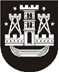 KLAIPĖDOS MIESTO SAVIVALDYBĖS TARYBASPRENDIMASDĖL KLAIPĖDOS BALTIJOS GIMNAZIJOS UNIVERSITETINIŲ INŽINERINIO UGDYMO KLASIŲ VEIKLOS MODELIO PATVIRTINIMO2019 m. liepos 25 d. Nr. T2-208KlaipėdaVadovaudamasi Lietuvos Respublikos vietos savivaldos įstatymo 16 straipsnio 4 dalimi, Klaipėdos miesto savivaldybės bendrojo ugdymo mokyklų tinklo pertvarkos 2016–2020 metų bendrojo plano, patvirtinto Klaipėdos miesto savivaldybės tarybos 2016 m. balandžio 28 d. sprendimu Nr. T2-119 „Dėl Klaipėdos miesto savivaldybės bendrojo ugdymo mokyklų tinklo pertvarkos 2016–2020 metų bendrojo plano patvirtinimo“, priedo 1.2.17 papunkčiu, Klaipėdos miesto savivaldybės taryba nusprendžia:1. Patvirtinti Klaipėdos Baltijos gimnazijos universitetinių inžinerinio ugdymo klasių veiklos modelį (pridedama).2. Skelbti šį sprendimą Teisės aktų registre ir Klaipėdos miesto savivaldybės interneto svetainėje.Savivaldybės merasVytautas Grubliauskas